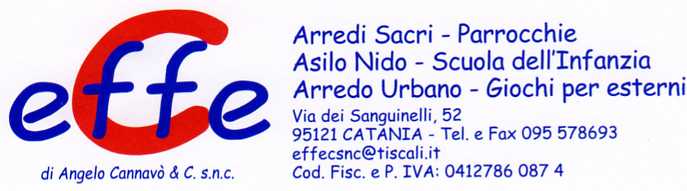 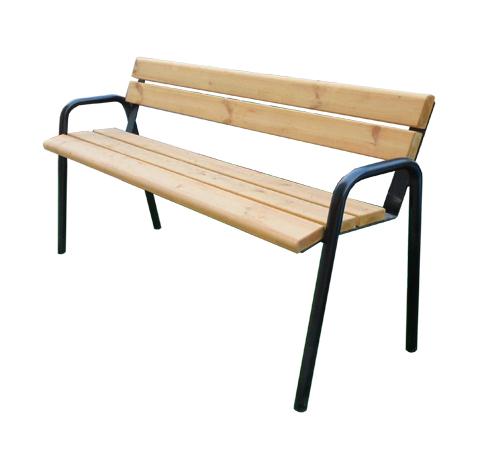 Descrizione:Panca in legno, con struttura in tubolare metallico.La struttura è realizzata con i fianchi allungati, perpermettere il fissaggio a terra.Lunghezza panca 170 cmLarghezza seduta 40 cm
Categoria : PancheCodice: EP02190